ASTRID-LINDGREN-SCHULE                      GemeinschaftsgrundschuleListe der benötigten Arbeitsmaterialien Klasse 1 im Schuljahr 2021/22(1a – Frau Harbers, 1b – Frau Heinrichs, 1c – Frau Kaiser)1 Geschichtenheft (DIN A5) quer, Lineatur 1G2 Schreibhefte (DIN A4) mit Kontrastlineatur 12 Hefte (DIN A4) ohne Linien (blanco)1 Rechenheft (DIN A5) kariert, Lineatur 71 Schreibheft (DIN A5) liniert, Lineatur 47 Schnellhefter (1xrot, 1xblau, 1xgelb, 1xgrün, 1xorange, 1xweiß, 1xschwarz)1 Postmappe (gelb) (DIN A4)1 Zeichenblock DIN A31 Sammelmappe DIN A 31 Mappe buntes Tonpapier2 große Klebestifte1 gute Kinderschere (vorne spitz)1 Kasten dicke Wachsmalstifte (ohne Plastikgriff !!! )dicke Holzbuntstifte3 dreieckige, dicke Bleistifte1 Radiergummi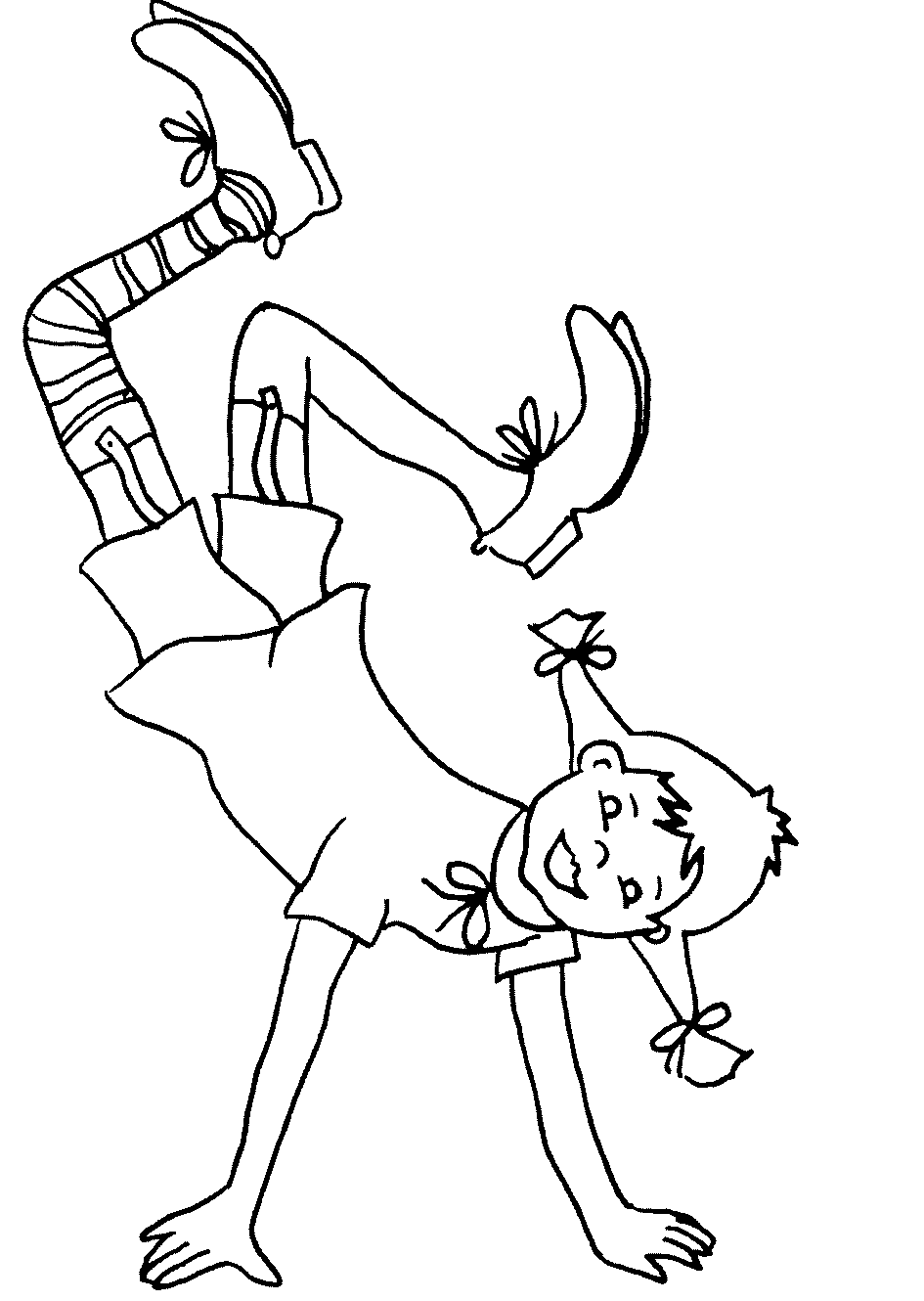 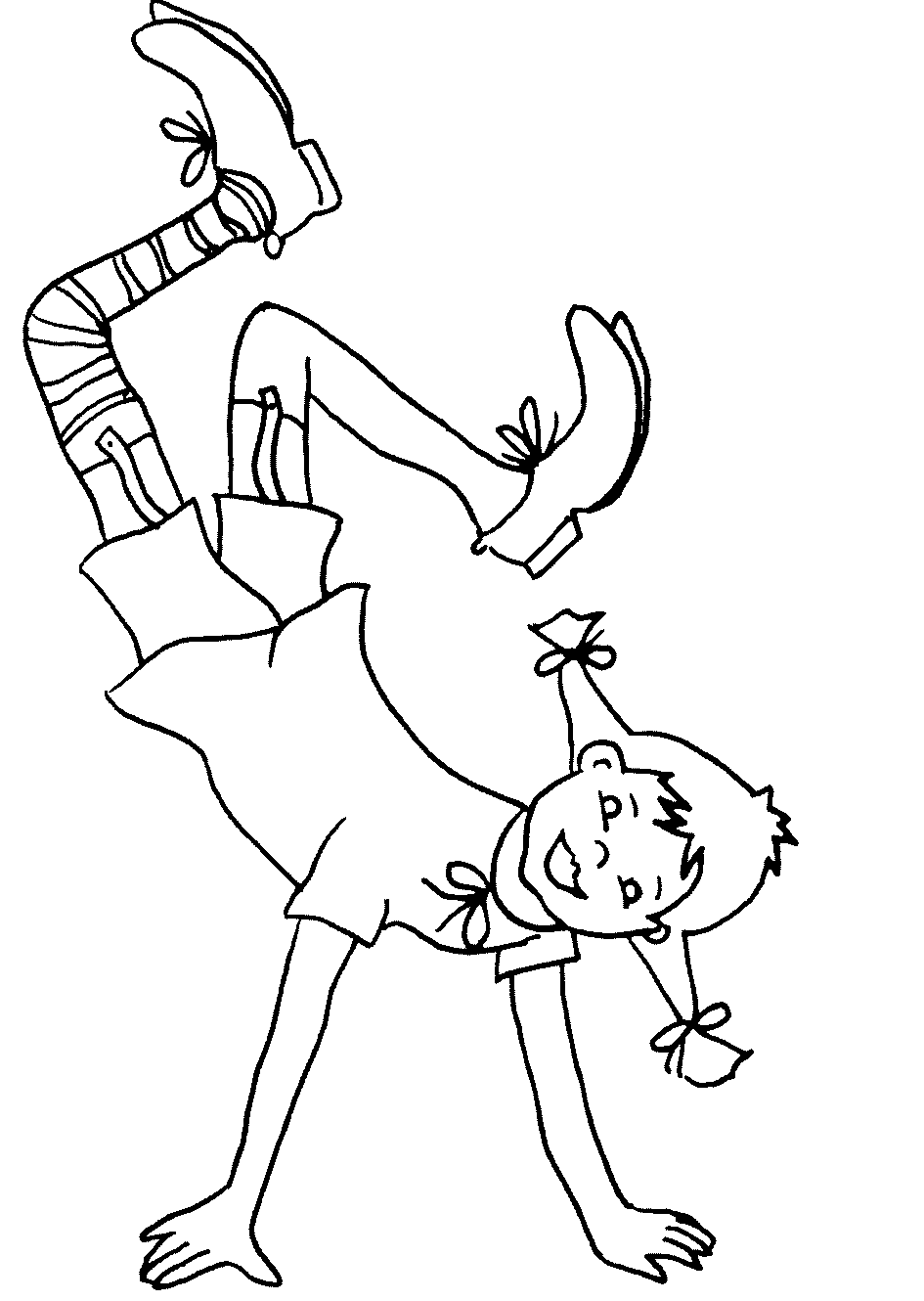 1 festes Lineal 15 cm (kein biegsames)1 wasserlöslicher Folienstift (schwarz, fein)1 verschließbare (!) Spitzerdose1 Markenfarbkasten mit 12 Farben, Becher, LappenBorstenpinsel Nr.12, Nr. 8 und Nr. 41 Textmarker gelb